Załącznik 10 – Wzór karty weryfikacji poprawności wniosku pozakonkursowego w ramach PO WER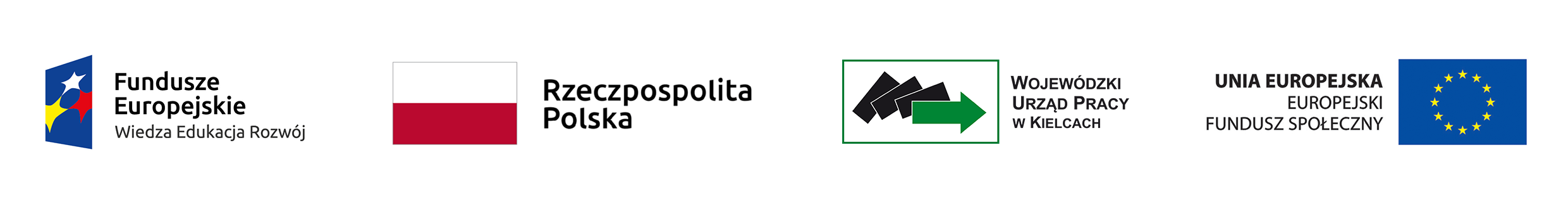 KARTA WERYFIKACJI POPRAWNOŚCI WNIOSKU POZAKONKURSOWEGO W RAMACH PO WERINSTYTUCJA OGŁASZAJĄCA NABÓR:…………………………………………………………………………….DATA WPŁYWU WNIOSKU: ……………………………………………………………………………………………..NR WNIOSKU:…............................................................................................SUMA KONTROLNA WNIOSKU:.............................................................................................TYTUŁ PROJEKTU:……………………………………………………………………………………………………………..NAZWA WNIOSKODAWCY:……………………………………………………………………………………………….Sporządzone przez: 	Imię i nazwisko:	Komórka organizacyjna:	Data:		Podpis:A.WERYFIKACJA BRAKÓW FORMALNYCH LUB OCZYWISTYCH OMYŁEK WE WNIOSKU TAKNIEBraki formalne lub oczywiste omyłkiBraki formalne lub oczywiste omyłkiCzy we wniosku stwierdzono braki formalne lub oczywiste omyłki?Czy we wniosku stwierdzono braki formalne lub oczywiste omyłki?□□B.DECYZJA W SPRAWIE POPRAWNOŚCI WNIOSKUTAKTAKTAKNIECzy wniosek może zostać przekazany do oceny?Czy wniosek może zostać przekazany do oceny?□□□□